„Kiedy wydaję się, że wszystko się skończyło, wtedy dopiero wszystko się zaczyna”Ks. Jan TwardowskiZ ogromnym smutkiem przyjęliśmy wiadomość o śmierciPana Adama PietrzakaBędzie nam brakować Jego ojcowskiej opieki, troski, mądrości i czułości.Dziękujemy za Twoją niezłomną postawę i wierność zasadom, które wyznawałeś. Pozostaną one dla nas drogowskazem na całe życie.Wyrazy współczucia Rodzinie i Bliskim składają - Rodzice i uczniowie Szkoły Podstawowej Przymierza Rodzin nr 3 Warszawa-Bielany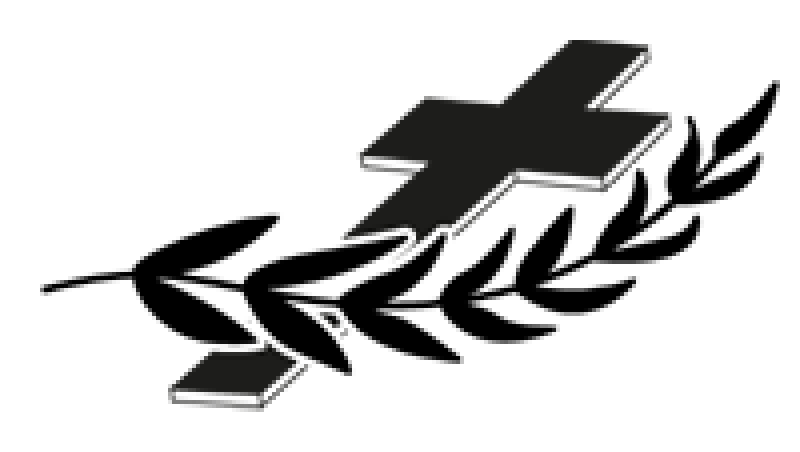 